График проведения Межрайонной ИФНС России № 30 по Свердловской области тематических семинаров/вебинаров с налогоплательщиками в 4 квартале 2022 года№Место проведения семинараДата и время семинара/вебинараТема семинараТелефон1.Межрайонная ИФНС России № 30 по Свердловской областиг. Первоуральск, ул. Емлина, 20, А, каб. 10107.10.202210.00Имущественные налоги, ставки, льготы, последствия неуплаты. Возможности электронных сервисов ФНС России.+7 (3439)27-06-112.Межрайонная ИФНС России №30 по Свердловской области (ТОРМ г. Ревда)г. Ревда, ул. Спортивная, 18, А, каб. 10314.10.202210.00Имущественные налоги, ставки, льготы, последствия неуплаты. Возможности электронных сервисов ФНС России.+7 (34397)558053.Межрайонная ИФНС России № 30 по Свердловской области г. Первоуральск, ул. Емлина, 20, АВебинарhttps://fns.ktalk.ru/ifns6684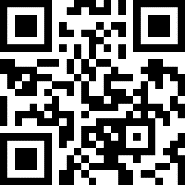 21.10.202210.00Имущественные налоги, ставки, льготы, последствия неуплаты. Возможности электронных сервисов ФНС России.+7 (3439)27-06-114.Администрация Шалинского городского округа (пгт Шаля, ул. Орджоникидзе, 5)02.11.2022 10.00Имущественные налоги, ставки, льготы, последствия неуплаты. Декларирование доходов. Порядок работы с «Личным кабинетом налогоплательщика для физических лиц».+7 (3439)27-06-115.Межрайонная ИФНС России № 30 по Свердловской области г. Первоуральск, ул. Емлина, 20, АВебинарhttps://fns.ktalk.ru/ifns668418.11.202210.00Имущественные налоги, ставки, льготы, последствия неуплаты. Возможности электронных сервисов ФНС России.+7 (3439)27-06-116.Межрайонная ИФНС России № 30 по Свердловской областиг. Первоуральск, ул. Емлина, 20, А, каб. 10124.11.202210.00Государственная регистрация юридических лиц и индивидуальных предпринимателей в электронном виде. Возможности электронных сервисов ФНС России.+7 (3439)27-06-117.Межрайонная ИФНС России № 30 по Свердловской областиг. Первоуральск, ул. Емлина, 20, А, каб. 10116.12.202210.00Специальные налоговые режимы. Налог на профессиональный доход.+7 (3439)27-06-11